DANNHAUSER LOCAL MUNICIPALITY ( KZ  - 254 )15 February 2022INTENTION TO AWARD BIDS.NB: All contracts awards are subject to no appeals lodged within 14 working days from the date of advertisement.Dannhauser Local Municipality has an intention to award Contract No. 21/10/2021 – Supply with Microsoft Office 365 Licence Enterprise for 70 users for the period of 12 months. Bidders are hereby informed that the recommended company to be awarded is Khanya Africa at a total cost of R186 291.49 for 12 months VAT inclusive (BBBEE level 1).In terms of Section 49 of the Municipal Supply Chain Management Regulation No. 27636, unsuccessful bidders have a period of fourteen (14) days to lodge any objection to the municipality’s decision to award of this contract.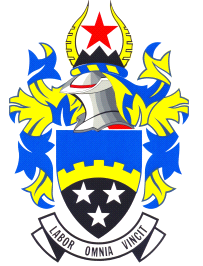 